(A=51, S=0)Vice-Chair
Bates, Patricia C.

Members
Bradford, Steven
Durazo, Maria Elena
Hill, Jerry
Jones, Brian W.
Wieckowski, Bob
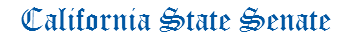 APPROPRIATIONS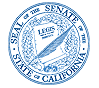 ANTHONY PORTANTINO CHAIRStaff Director
Mark McKenzie

Principal Consultant
Ashley Ames
Debra Cooper
Lenin Del Castillo
Robert Ingenito
Samantha Lui
Shaun Naidu

Committee Assistant
Jennifer Douglas
Itzel Vargas
State Capitol, Room 2206
(916) 651-4101
AGENDAMonday, June 24, 2019 
10:30 a.m. -- John L. Burton Hearing Room (4203)(Please note time change)AGENDAMonday, June 24, 2019 
10:30 a.m. -- John L. Burton Hearing Room (4203)(Please note time change)AGENDAMonday, June 24, 2019 
10:30 a.m. -- John L. Burton Hearing Room (4203)(Please note time change)MEASURES TO BE HEARD IN FILE ORDERAB 30HoldenCommunity colleges: College and Career Access Pathways partnerships.AB 37Jones-SawyerPersonal income taxes: deductions: business expenses: commercial cannabis activity.(Tax Levy)AB 1794Jones-SawyerUnsafe handguns: exemptions.AB 39MuratsuchiEducation finance: local control funding formula: aspirational funding level: reports.AB 342MuratsuchiPublic lands: leasing: oil and gas: prohibition.AB 169LackeyGuide, signal, and service dogs: injury or death.AB 211CalderonPersonal income taxes: deduction: California qualified tuition program. (Tax Levy)AB 239SalasCommunity colleges: registered nursing programs.AB 252DalyDepartment of Transportation: environmental review process: federal program.AB 1394DalyJuveniles: sealing of records.AB 346CooperWorkers’ compensation: leaves of absence.AB 354Quirk-SilvaSchool meals: free or reduced-price meals.AB 947Quirk-SilvaVisually impaired pupils: expanded core curriculum.AB 369WeberPublic postsecondary education: California State University: support staff employees: merit salary adjustments.AB 404M. StoneCommercial cannabis activity: testing laboratories.AB 428MedinaSpecial education funding.AB 695MedinaCommunity college facilities: design-build contracts.AB 1090MedinaPublic postsecondary education: waiver of mandatory campus-based fees. AB 1504MedinaCommunity colleges: student representation fee: statewide community college student organization: goals.AB 456ChiuPublic contracts: claim resolution.AB 943ChiuCommunity colleges: Student Equity and Achievement Program funds.ACR 50ChiuWorkforce development.AB 458NazarianOptometrists: home residence permit.AB 611NazarianSexual abuse of animals.AB 500GonzalezSchool and community college employees: paid maternity leave.AB 1830GonzalezState claims.(Urgency)AB 538BermanSexual assault: medical evidentiary examinations and reporting.AB 543SmithEducation: sexual harassment: written policy: posters.AB 1637SmithUnclaimed Property Law.AB 545LowCannabis: Bureau of Cannabis Control: Cannabis Control Appeals Panel.AB 779LowAcupuncture: place of practice: wall license.AB 1312LowCollege Consultants Act.AB 556CarrilloOutdoor experiences: community access program: grant program.AB 1658CarrilloTeacher credentialing: adult education: workgroup.AB 1720CarrilloOffice of Planning and Research: land use guidelines.AB 565MaienscheinPublic health workforce planning: loan forgiveness, loan repayment, and scholarship programs.AB 614EggmanIncome taxes: credits: food banks.(Tax Levy)AB 798CervantesMaternal mental health.AB 806BloomPostsecondary education: homeless and former homeless youth.AB 848GrayMedi-Cal: covered benefits: continuous glucose monitors.AB 885IrwinProperty taxation: new construction: definition.AB 893Gloria22nd District Agricultural Association: firearm and ammunition sales at the Del Mar Fairgrounds.AB 898WicksEarly and Periodic Screening, Diagnostic, and Treatment services: behavioral health.AB 1084MayesRedevelopment: housing successor: Low and Moderate Income Housing Asset Fund. AB 1127Luz RivasInterdistrict attendance: prohibition on transfers by a school district of residence.AB 1180FriedmanWater: recycled water.AB 1213ChenLegal document assistants and unlawful detainer assistants.AB 1252R. RivasEnvironmental Justice Small Grant Program: advance payments.AB 1452O'DonnellState teachers’ retirement.AB 1737ObernolteCourts: unexpended funds.AB 1745KalraShelter crisis: emergency bridge housing community: City of San Jose.